به نام ایزد  دانا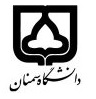 (کاربرگ طرح درس)                   تاریخ بهروز رسانی:20/04/1400دانشکده   دامپزشکی                                                                  نیمسال اول سال تحصیلی 1400-1399بودجهبندی درسمقطع: کارشناسی■  کارشناسی ارشد□  دکتری□مقطع: کارشناسی■  کارشناسی ارشد□  دکتری□مقطع: کارشناسی■  کارشناسی ارشد□  دکتری□تعداد واحد: نظری1 عملی...تعداد واحد: نظری1 عملی...فارسی: اخلاق دامپزشکی و حقوق حیواناتفارسی: اخلاق دامپزشکی و حقوق حیواناتنام درسپیشنیازها و همنیازها:پیشنیازها و همنیازها:پیشنیازها و همنیازها:پیشنیازها و همنیازها:پیشنیازها و همنیازها:لاتین:Ethics In Veterinary Medicine & Animal Rightsلاتین:Ethics In Veterinary Medicine & Animal Rightsنام درسشماره تلفن اتاق:شماره تلفن اتاق:شماره تلفن اتاق:شماره تلفن اتاق:مدرس: مرتضی کیوانلومدرس: مرتضی کیوانلومدرس: مرتضی کیوانلومدرس: مرتضی کیوانلومنزلگاه اینترنتی:منزلگاه اینترنتی:منزلگاه اینترنتی:منزلگاه اینترنتی:پست الکترونیکی: mkeywanloo@semnan.ac.irپست الکترونیکی: mkeywanloo@semnan.ac.irپست الکترونیکی: mkeywanloo@semnan.ac.irپست الکترونیکی: mkeywanloo@semnan.ac.irبرنامه تدریس در هفته و شماره کلاس:برنامه تدریس در هفته و شماره کلاس:برنامه تدریس در هفته و شماره کلاس:برنامه تدریس در هفته و شماره کلاس:برنامه تدریس در هفته و شماره کلاس:برنامه تدریس در هفته و شماره کلاس:برنامه تدریس در هفته و شماره کلاس:برنامه تدریس در هفته و شماره کلاس:اهداف درس: دانشجویان در این درس با بیان و معیارهای اخلاق حرفه آشنا می‌شوند همچنین با حقوق حیوانات و قوانین مرتبط با آن که در واقع همان رعایت اخلاق دامپزشکی در بعد رفتار با حیوانات است آشنا خواهند شداهداف درس: دانشجویان در این درس با بیان و معیارهای اخلاق حرفه آشنا می‌شوند همچنین با حقوق حیوانات و قوانین مرتبط با آن که در واقع همان رعایت اخلاق دامپزشکی در بعد رفتار با حیوانات است آشنا خواهند شداهداف درس: دانشجویان در این درس با بیان و معیارهای اخلاق حرفه آشنا می‌شوند همچنین با حقوق حیوانات و قوانین مرتبط با آن که در واقع همان رعایت اخلاق دامپزشکی در بعد رفتار با حیوانات است آشنا خواهند شداهداف درس: دانشجویان در این درس با بیان و معیارهای اخلاق حرفه آشنا می‌شوند همچنین با حقوق حیوانات و قوانین مرتبط با آن که در واقع همان رعایت اخلاق دامپزشکی در بعد رفتار با حیوانات است آشنا خواهند شداهداف درس: دانشجویان در این درس با بیان و معیارهای اخلاق حرفه آشنا می‌شوند همچنین با حقوق حیوانات و قوانین مرتبط با آن که در واقع همان رعایت اخلاق دامپزشکی در بعد رفتار با حیوانات است آشنا خواهند شداهداف درس: دانشجویان در این درس با بیان و معیارهای اخلاق حرفه آشنا می‌شوند همچنین با حقوق حیوانات و قوانین مرتبط با آن که در واقع همان رعایت اخلاق دامپزشکی در بعد رفتار با حیوانات است آشنا خواهند شداهداف درس: دانشجویان در این درس با بیان و معیارهای اخلاق حرفه آشنا می‌شوند همچنین با حقوق حیوانات و قوانین مرتبط با آن که در واقع همان رعایت اخلاق دامپزشکی در بعد رفتار با حیوانات است آشنا خواهند شداهداف درس: دانشجویان در این درس با بیان و معیارهای اخلاق حرفه آشنا می‌شوند همچنین با حقوق حیوانات و قوانین مرتبط با آن که در واقع همان رعایت اخلاق دامپزشکی در بعد رفتار با حیوانات است آشنا خواهند شدامکانات آموزشی مورد نیاز:امکانات آموزشی مورد نیاز:امکانات آموزشی مورد نیاز:امکانات آموزشی مورد نیاز:امکانات آموزشی مورد نیاز:امکانات آموزشی مورد نیاز:امکانات آموزشی مورد نیاز:امکانات آموزشی مورد نیاز:امتحان پایانترمامتحان میانترمارزشیابی مستمر(کوئیز)ارزشیابی مستمر(کوئیز)فعالیتهای کلاسی و آموزشیفعالیتهای کلاسی و آموزشینحوه ارزشیابینحوه ارزشیابی555555درصد نمرهدرصد نمره1- دستورالعمل مراقبت و استفاده از حیوانات آزمایشگاهی در امور علمی مصوب وزارت علوم ۱۳۹۵2-Sandøe, P., & Christiansen, S. B. (2013). Ethics of animal use. John Wiley & Sons.3- Rollin, B. E. (1994). Animal production and the new social ethic for animals.1- دستورالعمل مراقبت و استفاده از حیوانات آزمایشگاهی در امور علمی مصوب وزارت علوم ۱۳۹۵2-Sandøe, P., & Christiansen, S. B. (2013). Ethics of animal use. John Wiley & Sons.3- Rollin, B. E. (1994). Animal production and the new social ethic for animals.1- دستورالعمل مراقبت و استفاده از حیوانات آزمایشگاهی در امور علمی مصوب وزارت علوم ۱۳۹۵2-Sandøe, P., & Christiansen, S. B. (2013). Ethics of animal use. John Wiley & Sons.3- Rollin, B. E. (1994). Animal production and the new social ethic for animals.1- دستورالعمل مراقبت و استفاده از حیوانات آزمایشگاهی در امور علمی مصوب وزارت علوم ۱۳۹۵2-Sandøe, P., & Christiansen, S. B. (2013). Ethics of animal use. John Wiley & Sons.3- Rollin, B. E. (1994). Animal production and the new social ethic for animals.1- دستورالعمل مراقبت و استفاده از حیوانات آزمایشگاهی در امور علمی مصوب وزارت علوم ۱۳۹۵2-Sandøe, P., & Christiansen, S. B. (2013). Ethics of animal use. John Wiley & Sons.3- Rollin, B. E. (1994). Animal production and the new social ethic for animals.1- دستورالعمل مراقبت و استفاده از حیوانات آزمایشگاهی در امور علمی مصوب وزارت علوم ۱۳۹۵2-Sandøe, P., & Christiansen, S. B. (2013). Ethics of animal use. John Wiley & Sons.3- Rollin, B. E. (1994). Animal production and the new social ethic for animals.منابع و مآخذ درسمنابع و مآخذ درستوضیحاتمبحثشماره هفته آموزشیتعریف اخلاق و سلوک اخلاقی1فلسفه اخلاقی و نظرات اخلاقی2نقش اخلاق در حرفه دامپزشکی و تاریخچه آن3چالش های اخلاقی پیش رو در آموزش و پژوهش در دامپزشکی4حقوق حیوانات در اسلام5حقوق حیوانات در دامداری ها6اقدامات بکار رفته در زمینه فروش محصولات دامی جهت اطمینان از رفاه حیوانات دامداری ها7اقدامات لازم رفاهی حیوانات در دامداری ها چه بمنظور تامین حقوق حیوانات چه بنظور تولید بهتر8تعریف گیاهخواری و وگانیسم9آشنایی با دیدگاههای مختلف در همراهی دامداری و تضمین حقوق حیوانات10نقش و وظیفه مردم در رعایت حقوق حیوانات11تعریف حیوان آزمایشگاهی و نحوه تهیه حیوانات آزمایشگاهی12اصول اخلاقی الزامی در پژوهش روی حیوانات آزمایشگاهی13آشنایی با جابجایی و نگهداری حیوانات آزمایشگاهی14آشنایی با واژه درد و روشهای ضد دردی در حیوانات آزمایشگاهی15آشنایی با مراحل اتمام \ژوهش و کشتن انسانی حیوانات آزمایشگاهی16